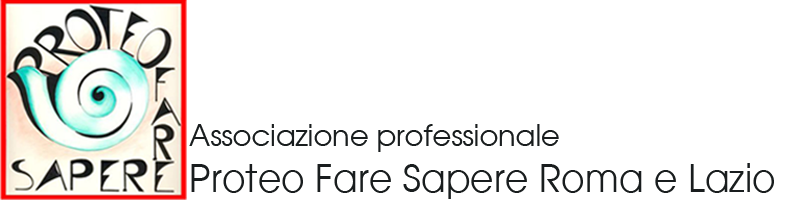 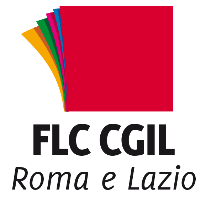 Soggetto Qualificato per la Formazione –DM 23/5/2002 e DM 8/06/2005Corso di preparazione alla prova scritta per il concorso DSGA“IL DSGA NELLA SCUOLA DELL’AUTONOMIA”Scheda di iscrizioneCognome ________________________________   Nome ________________________________________Nata/o a _____________________________________ Prov ________ il ___________________________Residente/domiciliato a ______________________________________________________ Prov_________Via _______________________________________________ n° __________ CAP ____________________Scuola di Servizio ____________________________________ Comune ____________________________Cell. _____________________________ e-mail _______________________________________________           Socio dell’associazione Proteo Fare Sapere            Iscritto alla CGIL            Ho frequentato il precedente corso DSGAMi impegno a versare il contributo, comprensivo del tesseramento Proteo Fare Sapere 2019, di:150 euro (PER ISCRITTI CGIL; PER ISCRITTI AL PRECEDENTE CORSO)250 euro (PER NON ISCRITTI CGIL; PER NON ISCRITTI AL PRECEDENTE CORSO)           Firma____________________________La scheda va spedita al seguente recapito e-mail: lazio@proteofaresapere.it L’iniziativa essendo organizzata da soggetto qualificato per l’aggiornamento (vedere DM 23.5.2002 e DM 8.06.2005) è automaticamente autorizzata ai sensi degli artt. 64 e 67 CCNL 2006/2009 del Comparto Scuola), con esonero dal servizio e con sostituzione ai sensi della normativa sulle supplenze breviVia Buonarroti 12, Roma - 00185 - 4° piano - e-mail: lazio@proteofaresapere.it - Tel: 06/46200428